Trener:Beata Lutomska - magister pedagogiki o specjalności pedagogika resocjalizacyjna, trener, mediator. Certyfikowany specjalista w zakresie pomocy ofiarom przemocy w rodzinie. Ukończone Studium Przeciwdziałania Przemocy w Rodzinie; Studium Pomocy Ofiarom Przemocy w Rodzinie; specjalizacyjne szkolenie z zakresu pracy 
z rodziną, w której wystąpił problem wykorzystywania seksualnego; w trakcie studiów podyplomowych 
na kierunku: Poradnictwo psychologiczne i Interwencja Kryzysowa. Pełnomocnik ds. profilaktyki uzależnień oraz przeciwdziałania przemocy w rodzinie, członek dwóch zespołów interdyscyplinarnych, konsultant w zakresie pomocy ofiarom przemocy w rodzinie. Członek Centrum Mediacji Wyższej Szkoły Humanitas w Sosnowcu. Założyciel i właściciel „JuBe” Instytutu Szkoleń i Rozwoju Osobistego. Posiada doświadczenie w pracy z osobami doznającymi przemocy, osobami stosującymi przemoc, uzależnionymi, osadzonymi odbywającymi karę pozbawienia wolności oraz z ich rodzinami.UWAGA!Niniejszy harmonogram zajęć może ulec zmianie w zależności od potrzeb i oczekiwań uczestników.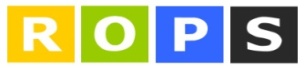 REGIONALNY  OŚRODEK  POLITYKI  SPOŁECZNEJWOJEWÓDZTWA  ŚLĄSKIEGO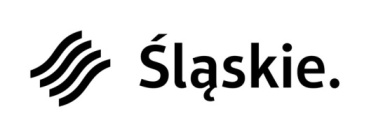 Ramowy harmonogram zajęć w ramach szkolenia pn.Dziecko krzywdzone w rodzinie z problemem alkoholowym3-4 listopada oraz 12-13 listopada 2020 rokuTrener: Beata Lutomskasala szkoleniowa w EuroHotelu „Stary Nikiszowiec”Katowice, ul. Zofii Nałkowskiej 10Ramowy harmonogram zajęć w ramach szkolenia pn.Dziecko krzywdzone w rodzinie z problemem alkoholowym3-4 listopada oraz 12-13 listopada 2020 rokuTrener: Beata Lutomskasala szkoleniowa w EuroHotelu „Stary Nikiszowiec”Katowice, ul. Zofii Nałkowskiej 10DZIEŃ I – 3 listopada 2020 rokuDZIEŃ I – 3 listopada 2020 roku08:30 – 09:00Rejestracja uczestników09:00-10:30Przywitanie i omówienie spraw organizacyjnych. 
Wprowadzenie w tematykę warsztatu.
Sformułowanie oczekiwań i celówWarsztat:Integracja grupyMini wykład, warsztat, dyskusja:Problem alkoholowy w rodzinie a występowanie przemocy
-  rodzina z problemem alkoholowym a występowanie przemocy
- rodzaje przemocy
- cykl przemocy (faza narastania napięcia, faza gwałtownej przemocy, faza miodowego miesiąca)10.30-10:45Przerwa kawowa10:45-13:00Mini wykład, warsztat, dyskusja:Problem alkoholowy w rodzinie a występowanie przemocy- przemoc a krzywdzenie
- współuzależnienie13:00-13:30Przerwa obiadowa13:30-15:00Mini wykład, warsztat, dyskusja:Dziecko doznające krzywdy w rodzinie z problemem alkoholowym - dziecko w rodzinie z problemem alkoholowym
- role dzieci w rodzinie z problemem uzależnienia (bohater rodzinny, kozioł ofiarny, maskotka, niewidzialne dziecko)DZIEŃ II – 4 listopada 2020 rokuDZIEŃ II – 4 listopada 2020 roku09:00-10:30Przypomnienie wiadomości z dnia poprzedniegoMini wykład, warsztat, dyskusja:Dziecko krzywdzone – studium przypadku10:30-10:45Przerwa kawowa10:45-13:00Mini wykład, warsztat, dyskusja:Profilaktyka przemocy w rodzinie z problemem alkoholowym - rozpoznawanie czynników ryzyka
     13:00-13:30Przerwa obiadowa13:30-15:00Mini wykład, warsztat, dyskusja:Konsekwencje krzywdzenia dziecka w rodzinie z problemem alkoholowym- skutki przemocy i krzywdzenia dzieci                               9:00-10:30                        DZIEŃ III – 12 listopada 2020 rokuPrzywitanie uczestnikówĆwiczenia wprowadzającePrzypomnienie wiadomości z poprzedniego cykluMini wykład, warsztat, dyskusja:Konsekwencje krzywdzenia dziecka w rodzinie z problemem alkoholowym    - rodzaje przemocy stosowanej wobec dziecka    - umiejętność rozpoznawania symptomów przemocy wobec dzieci       10:30-10:45Przerwa kawowa10:45-13:00Warsztat, dyskusja:Konsekwencje krzywdzenia dziecka w rodzinie z problemem alkoholowym- jak rozpoznać czy dziecko jest wykorzystywane seksualnie13:00-13:30Przerwa obiadowa13:30-15:00Mini wykład, warsztat, dyskusja:Konsekwencje krzywdzenia dziecka w rodzinie z problemem alkoholowym  - zespół dziecka krzywdzonego 
  - czynniki ryzykaDZIEŃ IV – 13 listopada 2020 rokuDZIEŃ IV – 13 listopada 2020 roku09:00-10:30Mini wykład, warsztat, dyskusja:Prawne aspekty oraz obowiązki poszczególnych organów w zakresie zgłaszania, reagowania i udzielania pomocy dziecku i rodzinie
- interdyscyplinarność służb na rzecz przeciwdziałania przemocy w rodzinie Zespół interdyscyplinarny i grupa robocza w procedurze "Niebieskie Karty" - działania przedstawicieli służb i instytucji na rzecz rodziny w której doszło do przemocy10:30-10:45Przerwa kawowa10:45-13:00Mini wykład, warsztat, dyskusja:Reintegracja rodziny w systemie opieki nad dzieckiem13:00-13:30Przerwa obiadowa13:30-15:00 Mini wykład, warsztat, dyskusja:
Trudności ograniczające pomoc dzieciom z rodzin alkoholowych, w tym doznającym przemocy.Podsumowanie szkoleniaZakończenie szkolenia.